平成29年7月7日アルコール関連問題被災地支援研修会テーマ：「震災後のアルコール問題の支援」～目の前で起こっていることが何か理解する～盛夏の候、ますます御健勝のこととお慶び申し上げます。この度、日本アルコール関連問題ソーシャルワーカー協会研修会を熊本県で開催することになりました。東日本大震災の支援経験を基にした講演と、参加者で課題を共有できるグループワークを行い、震災後のアルコール問題の支援について地域の支援者が対応する力をつけるきっかけとなる研修にしたいと考えます。つきましては、ご多忙中と存じますが、万障お繰り合わせの上ご参加くださいますようご案内申し上げます。皆様方のご参加を心よりお待ち申し上げます。記【日　時】　　　平成29年8月19日（土）13:00～17:00【場　所】　　　益城町保健福祉センターはぴねす　多目的室　　（〒861-2233　益城町惣領1470）【内　容】　　　受付　12:30～13:00　研修会13:00～17:00（講演・グループワーク）講師：久里浜医療センター　ソーシャルワーカー　藤田さかえ【対象者】   地域でアルコール問題に関わる保健師・精神保健福祉士・社会福祉士その他関係者【参加費】   無料【定　員】　　　30名【申込期限】　平成29年7月24日（月）以上終了後懇親会を熊本市内にて予定しています。日時：平成29年8月19日（土）　19:00～場所：Dining和YA　　熊本市中央区城東町3-23金額：4,000円　　【主催】　日本アルコール関連問題ソーシャルワーカー協会　　　　被災地支援委員会　藤田さかえ【後援】　熊本県精神保健福祉士協会FAX申込書FAX：096-232-7168　（送信状不要）アルコール関連問題被災地支援研修会（日本アルコール関連問題ソーシャルワーカー協会被災地支援事業）及び懇親会参加申込書締切：平成29年7月24日（月）までにご返信ください。（ご所属：　　　　　　　　　　　　　）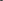 ※研修会につきましては、人数を超えた場合に一団体あたりの参加者数を調整させていただくことがございます。その際の、優先順位のご記入もよろしくお願いし致します。（ご指定がない場合は上から記入された方から優先とします）＊＊＊＊＊＊＊＊＊＊＊＊＊＊＊＊＊＊＊＊＊＊通信欄＊＊＊＊＊＊＊＊＊＊＊＊＊＊＊＊＊＊＊＊＊（皆様の地域で震災後のアルコール問題等について、支援の中で感じている現状やご意見を以下にご記入ください）＊＊＊＊＊＊＊＊＊＊＊＊＊＊＊＊＊＊＊＊＊＊＊＊＊＊＊＊＊＊＊＊＊＊＊＊＊＊＊＊＊＊＊＊＊＊※懇親会のキャンセルにつきましては3日前までにご連絡ください。ご連絡なしで欠席の場合は実費相当額を徴収させていただきます。【お問い合わせ先】菊陽病院　地域連携室　村上　TEL：096-232-3171優先順位ご氏名職種研修会懇親会